Codziennie obowiązuje doskonalenie techniki czytania.Jeśli się nudzisz, zajrzyj na stronę: www.matzoo.pl, www.klikankowo.pl, www.eduelo.pl, www.epodręczniki.pl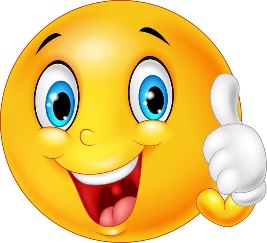 Powodzenia i do zobaczenia! E. MioduszewskaPoniedziałek27.04.2020r. Temat: Aktorzy w świecie lalek.Edukacja polonistyczna: (podręcznik s.72-73, zeszyt ćwiczeń s. 62. )Edukacja matematyczna: Rozwiązywanie zadań – obliczenia w zakresie 20. (ćwiczenia s. 40-41)Edukacja muzyczna: Przypomnij słowa „Mazurka Dąbrowskiego” naszego hymnu narodowego. K.M.Uczeń:- Wzbogacisz słownictwo związane z teatrem. - Wypowiesz się na temat wyglądu teatru na podstawie ilustracji w podręczniku.- Poznasz rodzaje lalek teatralnych.- Rozwiąż działania i zadania z treścią w zakresie 20.Przewidywane osiągnięcia ucznia z odniesieniem do podstawy programowej:I.1.1, I.1.2,I.2.1,I.2.4,I.3.1, I.4.1, I.4.4, I.5.1, II.2.2, II.4.1, II.3.2,Wtorek28.04.2020r. Temat:Dzień odkrywców.Edukacja polonistyczna: Bawimy się w teatr. (Elementarz odkrywców s. 54-55, ćwiczenia s. 63-65)Edukacja matematyczna: Doskonalenie umiejętności rachunkowych – obliczenia w zakresie 20.  Edukacja plastyczna: Wykonaj dowolną techniką flagę Polski.  K.M.Wychowanie fizyczne: wykonaj proste ćwiczenia gimnastyczne. K.M.Uczeń:- Sprawdzisz umiejętności językowe „To już wiem, to już potrafię”. - Wykonaj ćwiczenia w zeszycie ćwiczeń.- Wykonasz  podane zadania oraz działania. Przewidywane osiągnięcia ucznia z odniesieniem do podstawy programowej:I.1.1, I.1.2,I.2.1,I.1.3, I.2.4,I.3.1, I.5.1, I.5.7.  III.1.1, III.1.9, I.4.1, I.4.4, I.5.1, II.2.2, II.4.1, II.3.2, Środa 29.04.2020r.Temat: Woda potrzebna na co dzień. Edukacja polonistyczna: (podręcznik s. 4-5, ćwiczenia s. 4-5)Edukacja matematyczna: Dodawanie i odejmowanie w zakresie 20. (ćwiczenia s. 42-43)Edukacja przyrodnicza: Woda źródłem życia.Wychowanie fizyczne: Pobiegaj lub pobaw się na podwórku (w miarę możliwości). K.M.Uczeń:- Przeczytaj wiersz Jana Brzechwy „Źaba” i udziel odpowiedzi na pytania do tekstu.- Przyjrzyj się ilustracjom i powiedz, do czego rośliny i zwierzęta potrzebują wody.- Uzupełnij zdania podanymi wyrazami i przepisz tekst do zeszytu. Przewidywane osiągnięcia ucznia z odniesieniem do podstawy programowej:I.1.1, I.1.2,I.2.1, I.1.3,I.1.4, I.2.3, I.2.4,I.2.5, I.2.6,I.3.1, I.5.7,  III.1.1, III.1.9, I.4.1, I.4.4, I.5.1, II.2.2, II.4.1, II.3.2, IV.1.1, IV.1.5Czwartek30.04.2020r.Temat: Czysta woda zdrowia doda. Zajęcia komputerowe: Ćwiczenia praktyczne związane z kopiowaniem i wklejaniem elementów w programie Paint. (podręcznik s.42-43) Edukacja polonistyczna z edukacją społeczną: Wprowadzenie liter ź, Ź na oznaczenie głoski miękkiej. (podręczniki s.6, ćwiczenia s. 6-7, zeszyt do kaligrafii s. 50 - litera ź, karta pracy – nauka pisania litery ź)Czysta woda jako konieczny warunek zachowania zdrowia człowieka i istnienia świata przyrody. Uczeń:- Zaznaczysz, kopiujesz i wkleisz elementy w programie Panit.- Przeczytaj tekst w podręczniku. - Policz liczbę liter, głosek, sylab i wpisz w podanych wyrazach w podręczniku.- Poćwicz pisanie liter ź, Ź. - Rozwiąż ćwiczenia w zeszycie ćwiczeń.Przewidywane osiągnięcia ucznia z odniesieniem do podstawy programowej:VII.1.3, VII.2.2, VII.2.3, VII.3.1, VII.5.1I.5.1, I.4.4, I.3.3, I.3.2, I.3.1, I.2.4, I.1.2, III.1.1,III.1.4, 